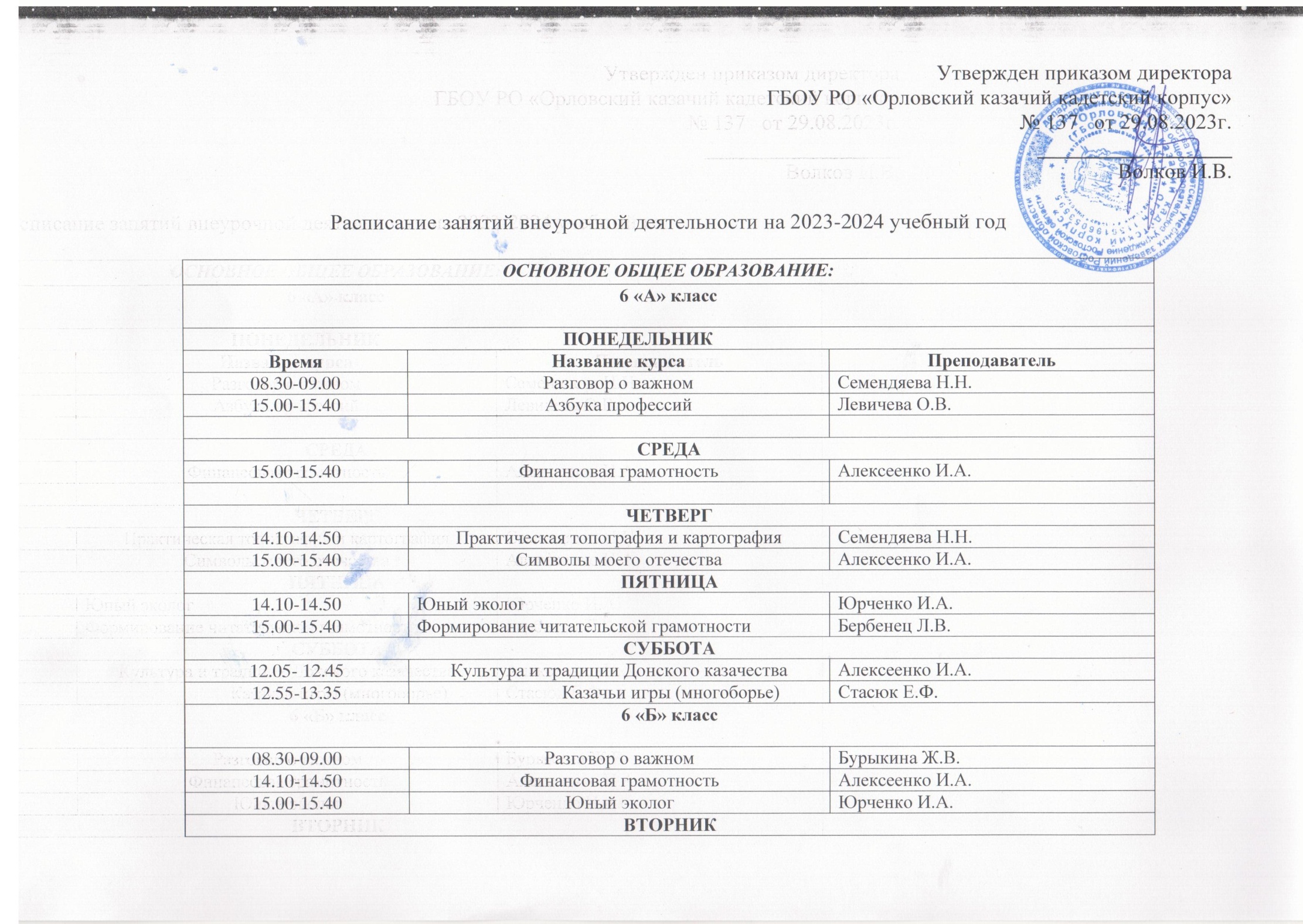 14.10-14.50Формирование читательской грамотностиБербенец Л.В.15.00-15.40Символы моего отечестваАлексеенко И.А.СРЕДАСРЕДАСРЕДА14.10-14.50Культура и традиции Донского казачестваАлексеенко И.А.15.00-15.40Практическая топография и картографияСемендяева Н.Н.СУББОТАСУББОТАСУББОТА11.15-1155	Азбука профессийЛевичева О.В.15.00-15.40Казачьи игрыСтасюк Е.Ф.7 «А» класс7 «А» класс7 «А» класс                                                                          ПОНЕДЕЛЬНИК                                                                          ПОНЕДЕЛЬНИК                                                                          ПОНЕДЕЛЬНИК08.30-09.00Разговоры о важномКаменцева О.Н.	15.00-15.40Любо (хореография)Прокопенко Н.Н.ВТОРНИКВТОРНИКВТОРНИК14.10-14.50Основы чертежной грамотностиЮрченко И.А.15.00-15.40Практическая топография и картографияСемендяева Н.Н.СРЕДАСРЕДАСРЕДА14.10-14.50Химия вокруг насХаренко Р.НЧЕТВЕРГ15.00-15.40	На пути к выбору профессийКазеева В.П.ПЯТНИЦАПЯТНИЦАПЯТНИЦА14.10-14.50Культура и традиции Донского казачестваЗадарожняя М.С.15.00-15.40Готов к труду и оборонеСтасюк Е.Ф.7 «Б» класс7 «Б» класс7 «Б» классПОНЕДЕЛЬНИКПОНЕДЕЛЬНИКПОНЕДЕЛЬНИК08.30-09.00Разговоры о важномХаренко Р.Н.ВТОРНИКВТОРНИКВТОРНИК12.55-13.35Любо (хореография)Прокопенко Н.Н.15.00-15.40Готов к труду и оборонеСтасюк Е.Ф.СРЕДАСРЕДАСРЕДА15.00-15.40Культура и традиции Донского казачестваЗадарожняя М.С.ЧЕТВЕРГЧЕТВЕРГЧЕТВЕРГ14.10-14.50На пути к выбору профессииКазеева В.П.15.00-15.40Практическая топография и картографияСемендяева Н.Н.ПЯТНИЦАПЯТНИЦАПЯТНИЦА14.10-14.50Химия вокруг насХаренко Р.Н.15.00-15.40Основы чертежной грамотностиЮрченко И.А.8 «А» класс8 «А» класс8 «А» классПОНЕДЕЛЬНИКПОНЕДЕЛЬНИКПОНЕДЕЛЬНИК08.30-09.00Разговоры о важномИшкина Л.Э.14.10-14.50Культура и традиции Донского казачестваЗадорожняя М.С.15.00-15.40На пути к выбору профессииЛевичева О.В.СРЕДАСРЕДАСРЕДА14.10-14.50Практическая топография и картографияСемендяева Н.Н.ЧЕТВЕРГЧЕТВЕРГЧЕТВЕРГ14.10-14.50Любо (хореография)Прокопенко Н.Н.ПЯТНИЦАПЯТНИЦАПЯТНИЦА15.00-15.40Химия вокруг насХаренко Р.Н.СУББОТАСУББОТАСУББОТА12.55-13.35Основы чертежной грамотностиЮрченко И.А.14.10-14.50Моя экологическая грамотностьЮрченко И.А.8 «Б» класс8 «Б» класс8 «Б» классПОНЕДЕЛЬНИКПОНЕДЕЛЬНИКПОНЕДЕЛЬНИК08.30-09.00Разговоры о важномЗадорожняя М.С.ВТОРНИКВТОРНИКВТОРНИК14.10-14.50Химия вокруг насХаренко Р.Н.15.00-15.40Моя экологическая грамотностьЮрченко И.А.СРЕДАСРЕДАСРЕДА15.00-15.40На пути к выбору профессииЛевичева О.В.ЧЕТВЕРГЧЕТВЕРГЧЕТВЕРГ14.10-14.50Культура и традиции Донского казачестваЗадорожняя М.С.ПЯТНИЦАПЯТНИЦАПЯТНИЦА14.10-14.50Практическая топография и картографияСемендяева Н.Н.15.00-15.40Любо (хореография)Прокопенко Н.Н.СУББОТАСУББОТАСУББОТА12.05-12.45Основы чертежной грамотностиЮрченко И.А.9 «А» класс9 «А» класс9 «А» классПОНЕДЕЛЬНИКПОНЕДЕЛЬНИКПОНЕДЕЛЬНИК08.30-09.00Разговоры о важномАлексеенко И.А.14.10-14.50Практическая топография и картографияСемендяева Н.Н.15.00-15.40Общая грамотностьИшкина Л.Э.ВТОРНИКВТОРНИКВТОРНИК14.10-14.50Основы финансовой грамотностиАлексеенко И.А.15.00-15.40Математическая грамотностьСердюк И.В.СРЕДАСРЕДАСРЕДА14.10-14.50Моя экологическая грамотностьЮрченко И.А.15.00-15.40Готов к труду и оборонеСтасюк Е.Ф.ЧЕТВЕРГЧЕТВЕРГЧЕТВЕРГ14.10-14.50Физика в природных явленияхПрытова А.И.15.00-15.40Химия вокруг насХаренко Р.Н.СУББОТАСУББОТАСУББОТА14.10-14.50Практическая топография и картографияСемендяева Н.Н.9 «Б» класс9 «Б» класс9 «Б» классПОНЕДЕЛЬНИКПОНЕДЕЛЬНИКПОНЕДЕЛЬНИК08.30-09.00Разговоры о важномЛевичева О.В.15.00-15.40Практическая топография и картографияСемендяева Н.Н.ВТОРНИКВТОРНИКВТОРНИК14.10-14.50Математическая грамотностьСердюк И.В.15.00-15.40Химия вокруг насХаренко Р.Н.СРЕДАСРЕДАСРЕДА15.00-15.40Моя экологическая грамотностьЮрченко И.А.ПЯТНИЦАПЯТНИЦАПЯТНИЦА14.10-14.50Физика в природных явленияхПрытова А.И.15.00-15.40Основы финансовой грамотностиАлексеенко И.А.СУББОТАСУББОТАСУББОТА12.05-12.45Общая грамотностьИшкина Л.Э.14.10-14.50Готов к труду и оборонеСтасюк Е.Ф.15.00-15.40На пути к выбору профессииЛевичева О.В.СРЕДНЕЕ ОБЩЕЕ ОБРАЗОВАНИЕ:СРЕДНЕЕ ОБЩЕЕ ОБРАЗОВАНИЕ:СРЕДНЕЕ ОБЩЕЕ ОБРАЗОВАНИЕ:10 класс10 класс10 классПОНЕДЕЛЬНИКПОНЕДЕЛЬНИКПОНЕДЕЛЬНИК08.30-09.00Разговоры о важномЮрченко И.А.СРЕДАСРЕДАСРЕДА15.00-15.40Культура поведения в казачьей семьеХаренко Р.Н.ЧЕТВЕРГЧЕТВЕРГЧЕТВЕРГ14.10-14.50Культура и традиции Донского казачестваАлексеенко И.А.15.00-15.40Мой выборЛевичева О.В.ПЯТНИЦАПЯТНИЦАПЯТНИЦА15.00-15.40Основы военной топографииСемендяева Н.Н.СУББОТАСУББОТАСУББОТА12.05-12.45Я выбираю ГТОСтасюк Е.Ф.12.55-13.35Финансовая грамотностьАлексеенко И.А.11 класс11 класс11 классПОНЕДЕЛЬНИКПОНЕДЕЛЬНИКПОНЕДЕЛЬНИК08.30-09.00Разговоры о важномСердюк И.В.15.00-15.40Культура поведения в казачьей семьеХаренко Р.Н.ВТОРНИКВТОРНИКВТОРНИК15.00-15.40Культура и традиции Донского казачестваЗадорожняя  М.С.СРЕДАСРЕДАСРЕДА15.00-15.40Математическая грамотностьСердюк И.В.ЧЕТВЕРГЧЕТВЕРГЧЕТВЕРГ15.00-15.40Я выбираю ГТОСтасюк Е.Ф.ПЯТНИЦАПЯТНИЦАПЯТНИЦА15.00-15.40Лабораторный практикум Каменцева О.Н.